MINISTÉRIO DA EDUCAÇÃO 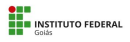 SECRETARIA DE EDUCAÇÃO PROFISSIONAL E TECNOLÓGICA INSTITUTO FEDERAL DE EDUCAÇÃO, CIÊNCIA E TECNOLOGIA DE GOIÁS - CÂMPUS INHUMASGerência de Pesquisa, Pós-Graduação e ExtensãoANEXO IIEDITAL DE CHAMADA PUBLICA N° 06/2023 GEPEX / IFG CÂMPUS INHUMAS CURSO DE EXTENSÃO: MATEMÁTICA PARA O ENEMDECLARAÇÃO DE CIÊNCIA DA MATRÍCULA PELO RESPONSÁVEL(para estudantes menores de idade)Eu, __________________________________________________________________________,portador de Cédula de Identidade nº ___________________________________, e CPF nº  __________________________________, responsável pelo(a) aluno(a)  ______________________________________________________________________________ que pretende matricular-se no Curso Extensão intitulado "MATEMÁTICA PARA O ENEM",  declaro estar ciente da duração, do turno e das condições de oferta dos cursos.  ________________, __ de __________________ de _____. ________________________________________ Assinatura do responsávelDADOS DO RESPONSÁVELNome do Responsável: _____________________________________________________________ Identidade nº: ____________________________________________________________________ CPF nº: __________________________________________________________________________ Escolaridade: _____________________________________________________________________ Câmpus (cidade): __________________________________________________________________ Fone: ( ) ________________________ Celular: ( ) _________________________________ E-mail: __________________________________________________________________________